Publicado en Madrid, España el 17/01/2023 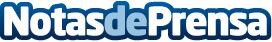 Turismo de Corea participa en FITUR 2023 con actividades y espectáculos de su cultura tradicionalLa Organización de Turismo de Corea vuelve a FITUR 2023 para presentar sus novedades y acercar su patrimonio cultural al público español. Del 18 al 22 de enero, desarrollará diferentes experiencias en el stand 6C01, justo a la entrada del pabellón 6Datos de contacto:Interface Tourism+34915401805Nota de prensa publicada en: https://www.notasdeprensa.es/turismo-de-corea-participa-en-fitur-2023-con_1 Categorias: Internacional Gastronomía Viaje Entretenimiento Turismo http://www.notasdeprensa.es